++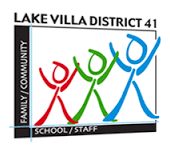 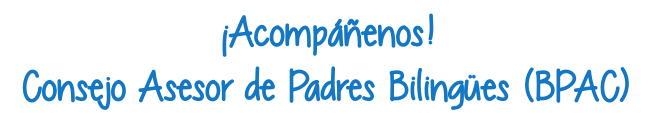 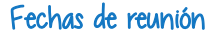 La escuela de Martin 24750 W. Dering Lane, Lake Villa, IL 847-245-3400Please join us!BPAC – Bilingual Parent Advisory CommitteeMartin School  24750 W. Dering Lane,  Lake Villa, IL  847-245-3400Meeting Datesmartes, 28 de agosto 2018 (K-3) 6:00-7:00Noche de regreso a clases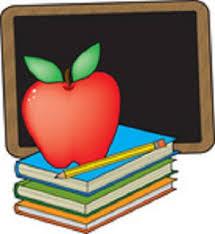 Hablaremos del currículo del distrito 41.domingo, 14 de octubre, 20183:00-5:00  Celebración familiaren la cafetería de la Escuela Martin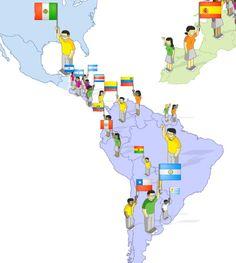 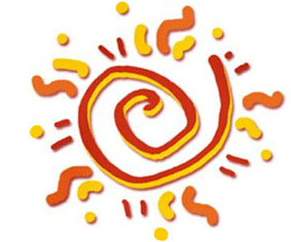 Compartiremos sobre nuestra cultura y explicaremos las oportunidades bilingües en nuestro distrito.jueves, 7 de marzo,  2019“Puerta Abierta”Entre la horas de 5:30 - 7:30 p.m en la biblioteca de la Escuela Martin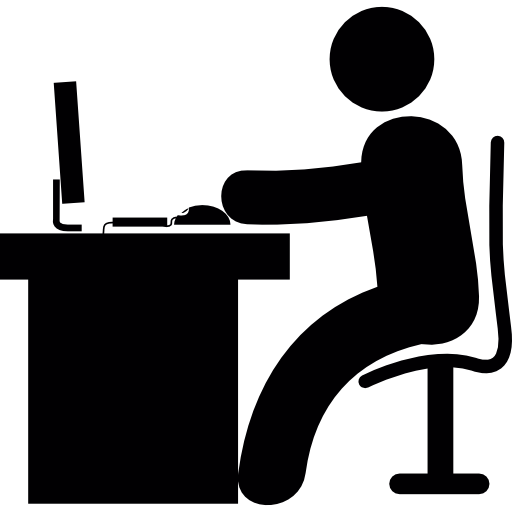 Le ayudaremos con las inscripciones de clases para el año escolar 2019-20martes, 23 de abril, 2019 6:00-7:00Por favor, visiten las clases de sus hijos para llenar una encuesta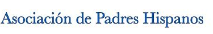 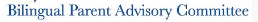 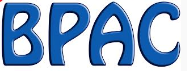 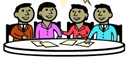 Sus opiniones nos ayudan con las decisiones de nuestro programa bilingüeTues Aug 28 2018 K-3 6:00- 7:00Curriculum NightWe will discuss our district curriculum.Sun. Oct. 14, 20183:00-5:00Family CelebrationWe celebrate our cultures and explain the opportunities for bilingual students.Thurs. March 7, 2019Open Door - 5:30-7:30 pmMartin School LibrarySupport for online registration 2019-20 school year.Tues. April 23, 20196:00-7:00Please visit your child’s class and complete a survey about our bilingual program..Your feedback will help the district make decisions regarding the services and programs for the bilingual program.